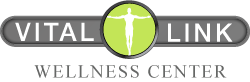 Naturopathic Children’s Intake FormDr. Caitlin Shea, Naturopathic DoctorPatient Information To be Completed by Parent/Guardian Name: ______________________________ Date: ____________________________Address: ____________________________________ City: ____________________ Postal Code: ____________________ Date of Birth: (D): _______ (M):______ (Y): ______ Age: ______ Preferred Pronoun   He   She   Other: _______ Phone (home): __________________ Phone (business): ___________________ Phone (mobile): ____________________ e-mail: _____________________________ May we leave a message relating to your visit? Y  /  NHow did you hear about the Clinic? ___________________________Mother’s name: ________________________ Father’ name __________________________ Parent’s Occupations: Mother ______________ Father ________________ Other health care providers your child is seeing:Name:____________________   Name:____________________    Name:____________________    Specialty: _________________   Specialty: _________________    Specialty: _________________    Phone (______) ____________   Phone (______) ____________    Phone (______) ____________Date of last visit: ___________   Date of last visit: ___________     Date of last visit: ___________Health Goals Please state child’s primary reason for attending our clinic. Please list the first time you noticed the condition and describe any factors that you suspect may have played a role in its onset and perpetuation.  ____________________________________________________________________________________________________________________________________________________________________________________________________Please list any other health concerns/complaints:____________________________________________________________________________________________________________________________________________________________________________________________________Please list past health problems and dates: ____________________________________________________________________________________________________________________________________________________________________________________________________Medical History Please indicate any serious conditions, illnesses or injuries, and any hospitalizations; along with approximate dates. __________________________                          4.  _________________________  __________________________                          5.  ___________________________________________________                          6.  _________________________Does the child have any allergies (Medicines, environmental, etc.)?__________________________                          4.  _________________________  __________________________                          5.  ___________________________________________________                          6.  _________________________Please list all current medications/natural health products (prescription, over-the-counter, vitamins, herbs, etc.) __________________________                          4.  _________________________  __________________________                          5.  ___________________________________________________                          6.  _________________________Please list past prescription medications/natural health products:____________________________________________________________________________________________________________________________________________________________________________________________________Please indicate what immunizations your child has had: DPT (diptheria, pertussis, tetanus)               Haemophilus influenza B    Pneumococcal Conjugate (meningitis)  Hepatitis B			                      MMR (measles, mumps, rubella)                  Polio                                       Please indicate if any caused adverse reactions: ________________________Personal and Family HistoryPlease indicate if this condition applies to your child or one of your family members and indicate who the condition applies to (Your child, Father, Mother, Sibling, Grandparent). Indicate if the condition is Resolved or Current. DietDoes your child have any food allergies or intolerances? Please list.__________________________________________________________________________________________________Do you have any dietary restrictions (religious, vegetarian/vegan, etc.)? __________________________________________________________________________________________________Was your child breastfed?  Y  /  NReview of Systems Please check off any condition that your child has experienced in the past or present. Make a  for current, X for past:Is there anything that you feel is important that has not been covered?_________________________________________________________________________________________________________________________________________________________________________________________________________________________________________________________Consent to Treat a Minor:As the parent/guardian of _________________________________________________________ (child’s name), I hereby authorize Caitlin Shea N.D to treat __________________________________________ (child’s name), according to the assessment and treatment program outlined by Caitlin Shea N.D. Parent/Guardian signature ______________________________________________________CancerHeart diseaseAllergiesOsteoarthritisDiabetesRheumatoid ArthritisMultiple SclerosisMental IllnessAsthmaPsoriasisEczemaAlcoholism  Hives    			 Eczema  Acne     Chronic Rash           Easy Bruising  Excessive Fatigue Sore Throats Frequent Colds Canker Sores High Fevers  Dizzy Spells Anemia Cough Burning Urination Stomach Aches Constipation Diarrhea Gas No Appetite Vomiting Spells Bleeding Gums Jaundice Nose Bleeds Wheezing Cries Easily Unusual Fears Night Sweats Sensitive to Light Body/Breath Odour Motion/Car Sickness Frequent Headaches Joint Pains Flat Feet Hearing Loss Heart Murmur 